БОЙОРОК                                                                           РАСПОРЯЖЕНИЕ30 декабрь 2021 й.                        № 24-р                      30 декабря 2021 г.Об осуществлении в Администрацией сельского поселения Кальтовский сельсовет муниципального района Иглинский район Республики Башкортостан внутреннего финансового аудитаВ соответствии с пунктом 5 статьи 160.2-1 Бюджетного кодекса Российской Федерации, приказом Министерства финансов Российской Федерации от 18.12.2019 № 237н «Об утверждении федерального стандарта внутреннего финансового аудита «Основания и порядок организации, случаи и порядок передачи полномочий по осуществлению внутреннего финансового аудита»:1. Утвердить упрощенную форму осуществления внутреннего финансового аудита в Администрации сельского поселения Кальтовский сельсовет муниципального района Иглинский район Республики Башкортостан.          2.  Наделить полномочиями по осуществлению внутреннего финансового аудита Главу сельского поселения Кальтовский сельсовет муниципального района Иглинский район Республики Башкортостан. В целях реализации решения об упрощенном осуществлении внутреннего финансового аудита глава сельского поселения Кальтовский сельсовет муниципального района Иглинский район Республики Башкортостан принимает на себя и единолично несет ответственность за результаты выполнения бюджетных процедур, а также самостоятельно выполняет действия, направленные на достижение целей осуществления внутреннего финансового аудита, в частности:-   организует и осуществляет внутренний финансовый контроль;- решает задачи внутреннего финансового аудита, направленные на совершенствование внутреннего финансового контроля в соответствии с пунктом 14 федерального стандарта внутреннего финансового аудита "Определения, принципы и задачи внутреннего финансового аудита";- решает задачи внутреннего финансового аудита, направленные на повышение качества финансового менеджмента в соответствии с пунктом 16 федерального стандарта внутреннего финансового аудита "Определения, принципы и задачи внутреннего финансового аудита".3. Разместить настоящее распоряжение на официальном сайте органов местного самоуправления сельского поселения Кальтовский сельсовет муниципального района Иглинский район Республики Башкортостан. 4. Настоящее распоряжение вступает в силу со дня его подписания.5. Контроль за исполнением настоящего распоряжения оставляю за собой.Глава сельского поселения                                             В.А. Кожанов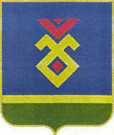 